KEMENTERIAN RISET, TEKNOLOGI, DAN PENDIDIKAN TINGGI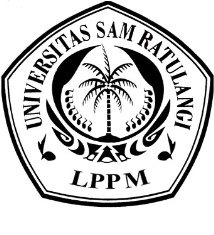 UNIVERSITAS SAM RATULANGILEMBAGA PENELITIAN DAN PENGABDIAN KEPADA MASYARAKATAlamat : Kampus UNSRAT Manado Telp. (0431) 827560, Fax. (0431) 827560Email: lppm@unsrat.ac.id        Laman:   http://lppm.unsrat.ac.id=================================================================================SURAT PERNYATAAN TANGGUNG JAWAB BELANJAYang bertanda tangan di bawah ini 1	Nama	:	2	Alamat	: 	berdasarkan Surat Keputusan Nomor : 7/E/KPT/2019 dan Perjanjian / Kontrak Nomor: : .........../UN12.13/LT/2019 (lihat di web lppm)mendapatkan Anggaran Penelitian:...................................................................... (judul penelitian) .................................................................................................................................................................................................................... sebesar Rp. ...........................................Dengan ini menyatakan bahwa:Biaya kegiatan penelitian di bawah ini meliputi:Jumlah uang tersebut pada angka 1, benar-benar dikeluarkan untuk pelaksanaan kegiatan penelitian dimaksud;Demikian surat pernyataan ini dibuat dengan sebenarnya.Manado,       September 2019Ketua Peneliti,materai 6000...................................................NoUraianJumlah (Rp)Total